上投摩根策略精选灵活配置混合型证券投资基金2020年第1季度报告2020年3月31日基金管理人：上投摩根基金管理有限公司基金托管人：中国银行股份有限公司报告送出日期：二〇二〇年四月二十二日§1  重要提示基金管理人的董事会及董事保证本报告所载资料不存在虚假记载、误导性陈述或重大遗漏，并对其内容的真实性、准确性和完整性承担个别及连带责任。 基金托管人中国银行股份有限公司根据本基金合同规定，于2020年4月21日复核了本报告中的财务指标、净值表现和投资组合报告等内容，保证复核内容不存在虚假记载、误导性陈述或者重大遗漏。 基金管理人承诺以诚实信用、勤勉尽责的原则管理和运用基金资产，但不保证基金一定盈利。 基金的过往业绩并不代表其未来表现。投资有风险，投资者在作出投资决策前应仔细阅读本基金的招募说明书。 本报告中财务资料未经审计。本报告期自2020年1月1日起至3月31日止。§2  基金产品概况§3  主要财务指标和基金净值表现3.1 主要财务指标单位：人民币元注：本期已实现收益指基金本期利息收入、投资收益、其他收入(不含公允价值变动收益)扣除相关费用后的余额，本期利润为本期已实现收益加上本期公允价值变动收益。 上述基金业绩指标不包括持有人认购或交易基金的各项费用（例如，开放式基金的申购赎回费、红利再投资费、基金转换费等），计入费用后实际收益水平要低于所列数字。3.2 基金净值表现3.2.1 本报告期基金份额净值增长率及其与同期业绩比较基准收益率的比较3.2.2自基金合同生效以来基金累计净值增长率变动及其与同期业绩比较基准收益率变动的比较上投摩根策略精选灵活配置混合型证券投资基金累计净值增长率与业绩比较基准收益率历史走势对比图(2016年6月16日至2020年3月31日)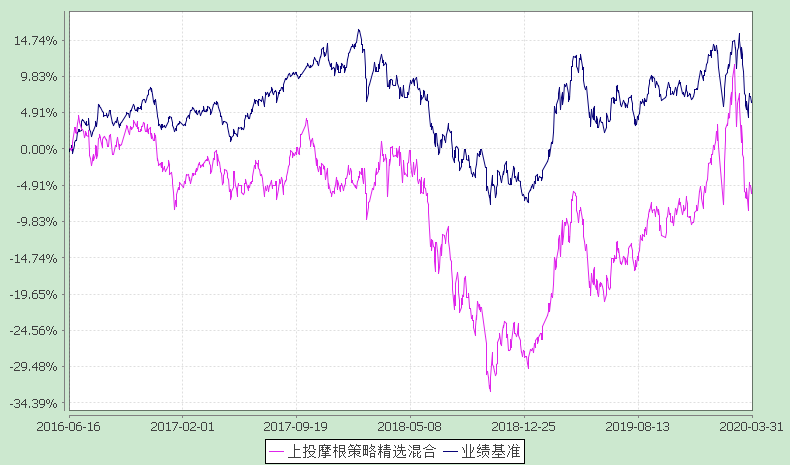 注：本基金合同生效日为2016年6月16日，图示时间段为2016年6月16日至2020年3月31日。本基金建仓期自2016年6月16日至2016年12月15日。建仓期结束时资产配置比例符合本基金基金合同规定。§4  管理人报告4.1 基金经理(或基金经理小组)简介注：1.任职日期和离任日期均指根据公司决定确定的聘任日期和解聘日期。2.证券从业的含义遵从行业协会《证券业从业人员资格管理办法》的相关规定。4.2 管理人对报告期内本基金运作遵规守信情况的说明在本报告期内，基金管理人不存在损害基金份额持有人利益的行为，勤勉尽责地为基金份额持有人谋求利益。基金管理人遵守了《证券投资基金法》及其他有关法律法规、《上投摩根策略精选灵活配置混合型证券投资基金基金合同》的规定。除以下情况外，基金经理对个股和投资组合的比例遵循了投资决策委员会的授权限制，基金投资比例符合基金合同和法律法规的要求：本基金曾出现个别由于市场原因引起的投资组合的投资指标被动偏离相关比例要求的情形，但已在规定时间内调整完毕。4.3 公平交易专项说明4.3.1 公平交易制度的执行情况报告期内，本公司继续贯彻落实《证券投资基金管理公司公平交易制度指导意见》等相关法律法规和公司内部公平交易流程的各项要求，严格规范境内上市股票、债券的一级市场申购和二级市场交易等活动，通过系统和人工相结合的方式进行交易执行和监控分析，以确保本公司管理的不同投资组合在授权、研究分析、投资决策、交易执行、业绩评估等投资管理活动相关的环节均得到公平对待。对于交易所市场投资活动，本公司执行集中交易制度，确保不同投资组合在买卖同一证券时，按照时间优先、比例分配的原则在各投资组合间公平分配交易量；对于银行间市场投资活动，本公司通过对手库控制和交易室询价机制，严格防范对手风险并检查价格公允性；对于申购投资行为，本公司遵循价格优先、比例分配的原则，根据事前独立申报的价格和数量对交易结果进行公平分配。报告期内，通过对不同投资组合之间的收益率差异比较、对同向交易和反向交易的交易时机和交易价差监控分析，未发现整体公平交易执行出现异常的情况。4.3.2 异常交易行为的专项说明报告期内，通过对交易价格、交易时间、交易方向等的分析，未发现有可能导致不公平交易和利益输送的异常交易行为。所有投资组合参与的交易所公开竞价同日反向交易成交较少的单边交易量超过该证券当日成交量的5%的情形：无。4.4 报告期内基金的投资策略和业绩表现说明4.4.1报告期内基金投资策略和运作分析2020年第一季度，A股整体负收益，以申万行业分类统计来看，农林牧渔、食品饮料、综合、商业贸易、交通运输、有色金属等行业表现相对不错，均获得正收益；纺织服装、电气设备、通信、银行、电子跌幅相对较大。第一季度，国内经济“弱复苏”的趋势因突发新冠疫情冲击而中断，面对突如其来的疫情，严防严控战胜疫情构成了贯穿整个季度的关键词。随着目前国内疫情的整体可控，复产复工已经在陆续进行，但不容忽视，疫情整体对一季度的经济造成较大的负面冲击。1-2月消费、工业生产、固定资产投资、进出口均出现一定程度的下滑。随着全国复工复产的逐步展开，国内经济未来有望逐步走出低谷，但2月以来海外疫情的不断升级，给我们的外需造成较大的不确定性，预计未来经济将是一个缓慢逐步复苏的态势。面对疫情对经济的冲击，国内政策整体偏暖。货币政策方面，央行节后首日即下调政策利率10BP，推出再贷款、再贴现、政策性银行贷款，以及定向降准释放5500亿资金，年内降准、降政策利率仍有空间。财政政策积极，各地采取不同的减税降费措施，并且明确今年专项债发行规模将进一步增加。展望未来，我们认为国内经济逐步复苏的态势基本确定，但复苏的节奏受国际整体疫情的升级影响，接下来一段时间，我们会保持对市场影响较大的两个信号密切关注：1、全球疫情拐点的到来时点；2、全球尤其国内稳经济政策推出节奏与力度。整体而言，我们认为A股估值吸引力仍旧存在，国内优质公司成长的基本面仍在。关于基金运作，在个股配置方面，未来各个行业的优质公司仍将是本基金配置的重点，在行业配置上，我们坚持较为均衡的行业配置思路，虽然阶段性的会向部分高景气行业有所倾斜，但不会大幅倾斜，以期在较低的净值波动中获得超额收益。4.4.2报告期内基金的业绩表现本报告期策略精选份额净值增长率为:-0.94%，同期业绩比较基准收益率为:-4.16%。4.5报告期内基金持有人数或基金资产净值预警说明报告期内，本基金存在连续二十个工作日基金资产净值低于五千万元的情况，出现该情况的时间范围为2020年02月03日至2020年03月31日。基金管理人拟调整本基金运作方式，加大营销力度，提升基金规模，方案已报监管机关。§5  投资组合报告5.1 报告期末基金资产组合情况5.2 报告期末按行业分类的股票投资组合5.2.1报告期末按行业分类的境内股票投资组合5.3 报告期末按公允价值占基金资产净值比例大小排序的前十名股票投资明细5.4 报告期末按债券品种分类的债券投资组合本基金本报告期末未持有债券。5.5 报告期末按公允价值占基金资产净值比例大小排序的前五名债券投资明细本基金本报告期末未持有债券。5.6 报告期末按公允价值占基金资产净值比例大小排序的前十名资产支持证券投资明细本基金本报告期末未持有资产支持证券。5.7 报告期末按公允价值占基金资产净值比例大小排序的前五名贵金属投资明细本基金本报告期末未持有贵金属。5.8 报告期末按公允价值占基金资产净值比例大小排序的前五名权证投资明细本基金本报告期末未持有权证。5.9 报告期末本基金投资的股指期货交易情况说明注：本基金本报告期末未持有股指期货。5.10报告期末本基金投资的国债期货交易情况说明本基金本报告期末未持有国债期货。5.11 投资组合报告附注5.11.1报告期内本基金投资的前十名证券的发行主体本期没有出现被监管部门立案调查，或在报告编制日前一年内受到公开谴责、处罚的情形。5.11.2报告期内本基金投资的前十名股票中没有在基金合同规定备选股票库之外的股票。5.11.3 其他资产构成5.11.4报告期末持有的处于转股期的可转换债券明细本基金本报告期末未持有处于转股期的可转换债券。5.11.5报告期末前十名股票中存在流通受限情况的说明本基金本报告期末前十名股票中不存在流通受限情况。5.11.6投资组合报告附注的其他文字描述部分因四舍五入的原因，投资组合报告中分项之和与合计数可能存在尾差。§6  开放式基金份额变动单位：份§7  基金管理人运用固有资金投资本基金情况7.1 基金管理人持有本基金份额变动情况无。§8  备查文件目录8.1 备查文件目录1、中国证监会批准上投摩根策略精选灵活配置混合型证券投资基金募集的文件2、《上投摩根策略精选灵活配置混合型证券投资基金基金合同》3、《上投摩根策略精选灵活配置混合型证券投资基金托管协议》4、法律意见书5、基金管理人业务资格批件、营业执照6、基金托管人业务资格批件、营业执照7、《上投摩根基金管理有限公司开放式基金业务规则》8、中国证监会要求的其他文件8.2 存放地点基金管理人或基金托管人住所。8.3 查阅方式投资者可在营业时间免费查阅，也可按工本费购买复印件。上投摩根基金管理有限公司二〇二〇年四月二十二日基金简称上投摩根策略精选混合基金主代码002654交易代码002654基金运作方式契约型开放式基金合同生效日2016年6月16日报告期末基金份额总额33,979,190.49份投资目标在严格的风险控制的前提下，采用定性与定量的分析，自下而上精选个股，力争实现基金资产的长期增值。投资策略1、资产配置策略本基金将综合分析和持续跟踪基本面、政策面、市场面等多方面因素，对宏观经济、国家政策、资金面和市场情绪等影响证券市场的重要因素进行深入分析，重点关注包括GDP增速、固定资产投资增速、净出口增速、通胀率、货币供应、利率等宏观指标的变化趋势，结合股票、债券等各类资产风险收益特征，确定合适的资产配置比例。2、股票投资策略本基金将主要通过运用主题轮动策略与行业轮动策略，结合“自下而上”精选个股，充分挖掘并把握市场中潜在的投资机会，力争把握经济发展与转型中的投资机会。3、固定收益类投资策略对于固定收益类资产的选择，本基金将以价值分析为主线，在综合研究的基础上实施积极主动的组合管理，自上而下进行组合构建，自下而上进行个券选择。业绩比较基准中证800指数收益率*60%+中债总指数收益率*40%风险收益特征本基金属于混合型基金产品，预期风险和收益水平高于债券型基金和货币市场基金，低于股票型基金，属于较高风险收益水平的基金产品。本基金风险收益特征会定期评估并在公司网站发布，请投资者关注。基金管理人上投摩根基金管理有限公司基金托管人中国银行股份有限公司主要财务指标报告期(2020年1月1日-2020年3月31日)1.本期已实现收益4,877,380.882.本期利润1,272,447.923.加权平均基金份额本期利润0.02924.期末基金资产净值32,232,007.985.期末基金份额净值0.949阶段净值增长率①净值增长率标准差②业绩比较基准收益率③业绩比较基准收益率标准差④①-③②-④过去三个月-0.94%2.20%-4.16%1.17%3.22%1.03%姓名职务任本基金的基金经理期限任本基金的基金经理期限证券从业年限说明姓名职务任职日期离任日期证券从业年限说明朱晓龙本基金基金经理、研究部总监2018-11-16-13年朱晓龙先生，自2007年7月至2011年8月在平安资产管理有限责任公司担任研究员；自2011年8月起加入上投摩根基金管理有限公司，历任行业专家、研究部副总监兼基金经理助理，现任研究部总监兼基金经理。自2018年11月起担任上投摩根策略精选灵活配置混合型证券投资基金基金经理，自2019年7月起同时担任上投摩根大盘蓝筹股票型证券投资基金基金经理，自2019年8月起同时担任上投摩根成长先锋混合型证券投资基金基金经理。序号项目金额(元)占基金总资产的比例(%)1权益投资25,166,444.1076.81其中：股票25,166,444.1076.812固定收益投资--其中：债券--资产支持证券--3贵金属投资--4金融衍生品投资--5买入返售金融资产--其中：买断式回购的买入返售金融资产--6银行存款和结算备付金合计7,345,311.8622.427其他各项资产250,793.680.778合计32,762,549.64100.00代码行业类别公允价值（元）占基金资产净值比例（％）A农、林、牧、渔业--B采矿业679,560.282.11C制造业15,268,909.4547.37D电力、热力、燃气及水生产和供应业1,041,864.803.23E建筑业--F批发和零售业13,672.680.04G交通运输、仓储和邮政业--H住宿和餐饮业--I信息传输、软件和信息技术服务业3,614,674.1211.21J金融业1,540,611.434.78K房地产业1,603,289.004.97L租赁和商务服务业--M科学研究和技术服务业781,969.342.43N水利、环境和公共设施管理业--O居民服务、修理和其他服务业--P教育307,395.000.95Q卫生和社会工作314,498.000.98R文化、体育和娱乐业--S综合--合计25,166,444.1078.08序号股票代码股票名称数量(股)公允价值(元)占基金资产净值比例(％)1000661长春高新1,277.00699,796.002.172002001新 和 成23,685.00646,600.502.013603444吉比特1,494.00613,122.661.904002311海大集团14,903.00599,100.601.865600383金地集团42,200.00594,598.001.846002507涪陵榨菜18,500.00583,490.001.817600031三一重工33,340.00576,782.001.798300760迈瑞医疗2,200.00575,740.001.799603027千禾味业21,700.00563,115.001.7510002475立讯精密14,739.00562,440.241.74代码名称持仓量合约市值(元)公允价值变动(元)风险说明公允价值变动总额合计(元)公允价值变动总额合计(元)公允价值变动总额合计(元)公允价值变动总额合计(元)公允价值变动总额合计(元)-股指期货投资本期收益(元)股指期货投资本期收益(元)股指期货投资本期收益(元)股指期货投资本期收益(元)股指期货投资本期收益(元)33,080.00股指期货投资本期公允价值变动(元)股指期货投资本期公允价值变动(元)股指期货投资本期公允价值变动(元)股指期货投资本期公允价值变动(元)股指期货投资本期公允价值变动(元)-序号名称金额(元)1存出保证金26,809.502应收证券清算款200,424.053应收股利-4应收利息1,664.035应收申购款21,896.106其他应收款-7待摊费用-8其他-9合计250,793.68本报告期期初基金份额总额55,363,789.96报告期基金总申购份额1,826,254.74减：报告期基金总赎回份额23,210,854.21报告期基金拆分变动份额-本报告期期末基金份额总额33,979,190.49